\\\\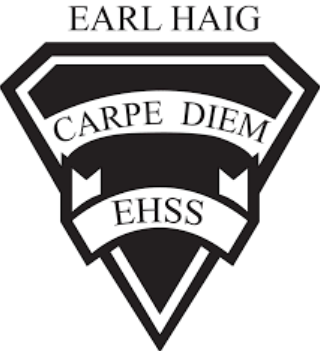 Course Outline and Evaluation SummaryCourse Code                                                             Course Outline and Evaluation SummaryCourse Code                                                             Title of Course:  Grade 12 University Preparation Physics                                            416-395-3210  x20095416-395-3210  x20095Department:  ScienceCourse DescriptionThis course includes selected topics in physics. Student activities offer inductive investigation of some of the topics, applications of the topics, and provide students with the opportunity to develop skills related to problem solving, laboratory procedures, application to physical and mechanical situations, as well as providing a foundation for future science courses.  
Prerequisite:  Physics, Grade 11, University PreparationCourse EvaluationCourse evaluations incorporate one or more of the achievement categories (KICA). A brief description of each category can be found here. The final grade is calculated using the weighted percentages below.Course EvaluationCourse evaluations incorporate one or more of the achievement categories (KICA). A brief description of each category can be found here. The final grade is calculated using the weighted percentages below.Course EvaluationCourse evaluations incorporate one or more of the achievement categories (KICA). A brief description of each category can be found here. The final grade is calculated using the weighted percentages below.Course EvaluationCourse evaluations incorporate one or more of the achievement categories (KICA). A brief description of each category can be found here. The final grade is calculated using the weighted percentages below.Course EvaluationCourse evaluations incorporate one or more of the achievement categories (KICA). A brief description of each category can be found here. The final grade is calculated using the weighted percentages below.Course EvaluationCourse evaluations incorporate one or more of the achievement categories (KICA). A brief description of each category can be found here. The final grade is calculated using the weighted percentages below.Term Work:A variety of tasks where you show your learning and have marks assigned using the Achievement Categories/StrandsA variety of tasks where you show your learning and have marks assigned using the Achievement Categories/StrandsSummativeEvaluation:Marked summative tasks which assess your learning on the entire courseMarked summative tasks which assess your learning on the entire course70%15 %Knowledge & Understanding30%10%Summative project70%20 %Thinking & Inquiry30%10%Summative project70%25 %Application30%20%Final Exam 70%10 %Communication30%20%Final Exam Learning SkillsLearning skills provide Information to help students understand what skills, habits & behaviors are needed to work on to be successful. These are not connected with any numerical mark. A brief description of each skill can be found here. Responsibility, Organization, Independent Work, Collaboration, Initiative and Self-RegulationE – Excellent    G – Good    S – Satisfactory    N – Needs ImprovementRequired Materials: Any educational resource required for this course will be provided by the school. It is the student’s responsibility to come to class with these materials: 3 ring binder, loose-leaf paper, graph paper, scientific calculator, pen(s), pencil(s), ruler and scissors. School/Departmental/Classroom ExpectationsAttendance: The student is expected to attend class on time. Parents/guardians will be contacted if lates/attendance becomes an issue/hindrance. If the student knows about an absence in advance, they should contact the teacher.Plagiarism/Cheating: A mark of 0 will be assigned for any work submitted that does not belong to the student. A mark of 0 will be assigned to a student who was found to have cheated. Parents/guardians will be informed.Missed Work: If a student is absent from class, (e.g. illness, sports team) it is their responsibility to find out what they have missed and to catch up. The student is responsible for completing all of the work that was missed due to an absence. If a student misses an assignment or test without a legitimate explanation and documentation, marks up to and including the full value of the evaluation may be deducted. Make-up tests must be arranged to be written.Late Work: Late work may result in a deduction of marks up to and including the full value of the evaluation.
Course Assessment TasksCourse Assessment TasksCourse Assessment TasksCourse Assessment TasksUnit/Topic/Strand Big IdeasMajor Assignments / EvaluationsEstimated DurationUnit 1 - DynamicsForces affect motion in predictable and quantifiable ways.Forces acting on an object will determine the motion of that object.Many technologies that utilize the principles of dynamics have societal and environmental implications.LabsQuizzesUnit test22 hours18 classesUnit 2 - Energy and MomentumEnergy and momentum are conserved in all interactions.Interactions involving the laws of conservation of energy and conservation of momentum can be analysed mathematically.Technological applications that involve energy and momentum can affect society and the environment in positive and negative ways.LabsQuizzesUnit test22 hours18 classesUnit 3 - Gravitational, Electric, and Magnetic FieldsGravitational, electric, and magnetic forces act on matter from a distance.Gravitational, electric, and magnetic fields share many similar properties.The behaviour of matter in gravitational, electric, and magnetic fields can be described mathematically.Technological systems that involve gravitational, electric, and magnetic fields can have an effect on society and the environment.LabsQuizzesUnit test25 hours20 classesUnit 4 - The Wave Nature of LightLight has properties that are similar to the properties of mechanical waves.The behaviour of light as a wave can be described mathematically.Technologies that use the principles of the wave nature of light can have societal and environmental implications.LabsQuizzesUnit test20 hours16 classesUnit 5 - Revolutions in Modern Physics: Quantum Mechanics and Special RelativityLight can show particle-like and wave-like behaviour, and particles can show wavelike behaviour. The behaviour of light as a particle and the behaviour of particles as waves can be described mathematically.LabsQuizzesUnit test15 hours12 classesCulminating and Other Task(s)Summative projectFinal Exam5 hours4 classes